Олонецкий национальный муниципальный районПаспорт инвестиционной площадкиЗемельный участок для размещения иных объектов общественно-делового значения, обеспечивающих жизнь граждан (спорт)Площадь: 8 400 кв.м.Категория земель:  земли населённых пунктовМесто расположения: Республика Карелия, Олонецкий район, г. Олонец, ул. Строительная Кадастровый номер участка: 10:14:0010318:38Разрешенное использование: для размещения иных объектов общественно-делового значения, обеспечивающих жизнь граждан (спорт)Форма собственности: государственная собственность не разграниченаСтатус: временный Кадастровая стоимость: 8 144 472,00 руб.Возможное расширение земельного участка: невозможноБлижайшие объекты:- АО «Олонецкий молочный комбинат» - производство молочной продукции - ОАО «Олонецкий хлебозавод» - производство хлебобулочных, кондитерских изделийХарактеристики площадки (краткое описание):Подъездные пути имеются автотранспортом. Возможное (целевое) использование: для строительства объекта физкультуры и спорта Возможность приобретение площадки в собственность:Через открытый аукцион по составу и форме подачи предложений о ценеХарактеристика инфраструктуры: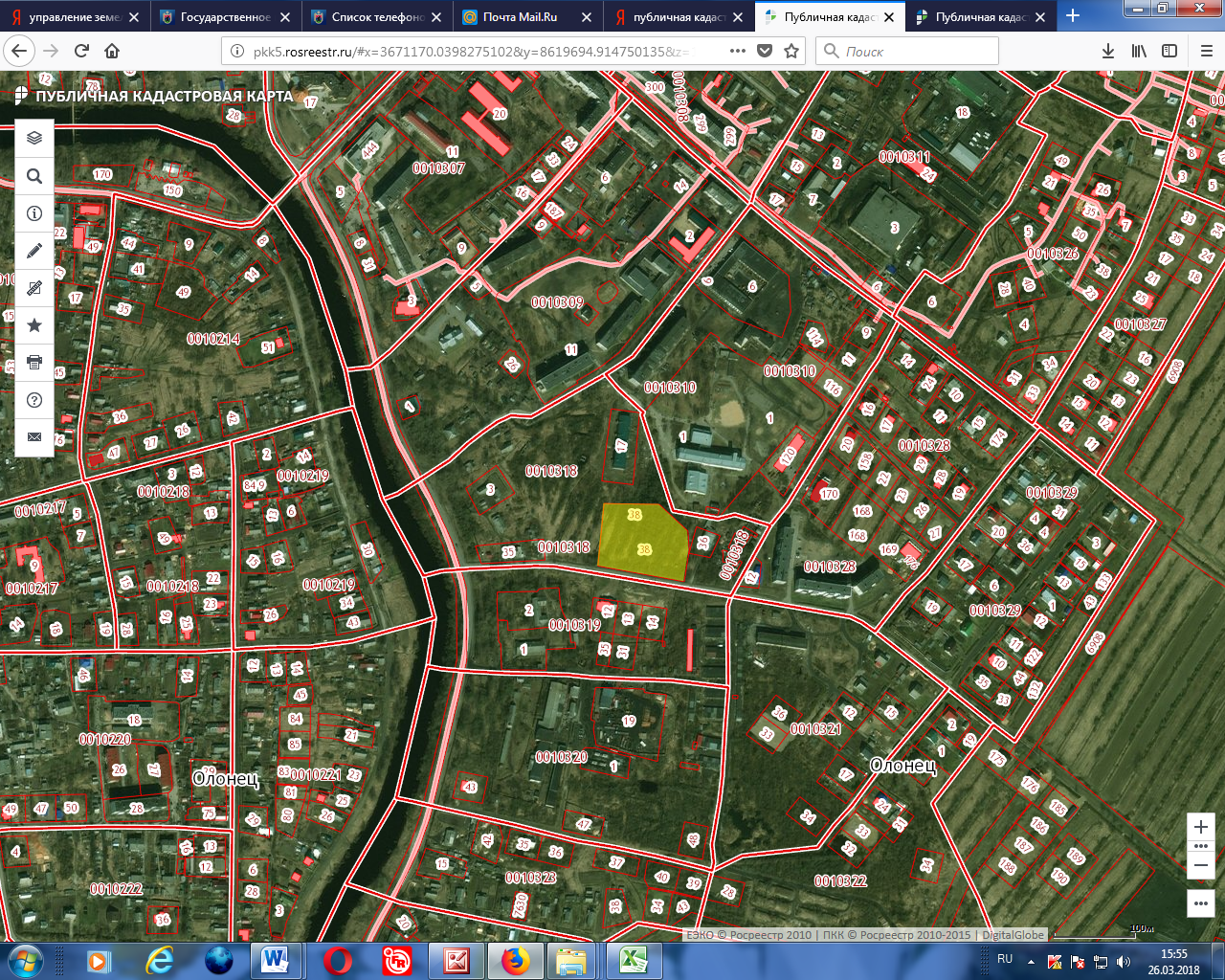 Олонецкий национальный муниципальный районПаспорт инвестиционной площадкиЗемельный участок для размещения иных объектов общественно-делового значения, обеспечивающих жизнь граждан (спорт)Площадь: 7110 кв.м.Категория земель:  земли населённых пунктовМесто расположения: Республика Карелия, Олонецкий район, г. Олонец, ул. СортавальскаяКадастровый номер участка: 10:14:0010209:110Разрешенное использование: Для иных видов использования, характерных для населенных пунктов (спорт)Форма собственности: государственная собственность не разграниченаСтатус: временный Кадастровая стоимость: 6 893 713,80  руб.Возможное расширение земельного участка: невозможноБлижайшие объекты:- АО «Олонецкий молочный комбинат» - производство молочной продукции - ОАО «Олонецкий хлебозавод» - производство хлебобулочных, кондитерских изделийХарактеристики площадки (краткое описание):Подъездные пути имеются автотранспортом. Возможное (целевое) использование: для строительства объекта физкультуры и спорта Возможность приобретение площадки в собственность:Через открытый аукцион по составу и форме подачи предложений о ценеХарактеристика инфраструктуры: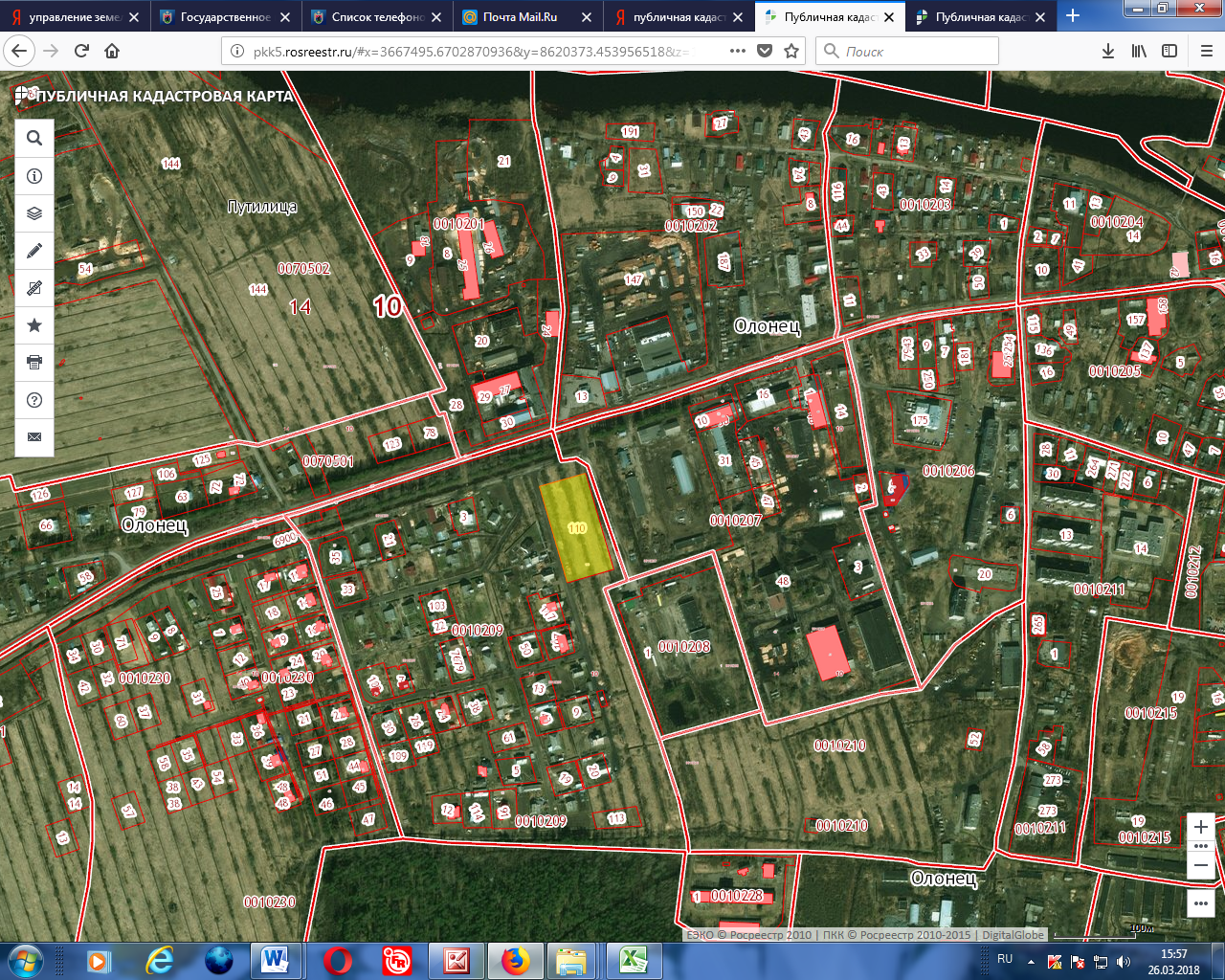 Инициатор:Администрация Олонецкого национального муниципального района – Республика Карелияг. Олонец, ул. Свирских дивизий, д. 1Глава администрации, Прокопьев Сергей Константинович, тел. 89643178103Сайт: http://olon-rayon.ru; эл.почта: administr@onego.ruКонтактное лицо:Богданова Юлия Вячеславовна, начальник Управления экономического развития администрации Олонецкого национального муниципального района, тел. 89643178113Досягаемость участка (удаленность, км):Собственные коммуникации (да, нет):НаименованиеНаличиеОбъемводоснабжениеИнформация по технологическому подключению предоставляется по запросу заинтересованного лицаводоотведениеИнформация по технологическому подключению предоставляется по запросу заинтересованного лицатеплоснабжениеИнформация по технологическому подключению предоставляется по запросу заинтересованного лицаэлектроэнергияИнформация по технологическому подключению предоставляется по запросу заинтересованного лицаИнициатор:Администрация Олонецкого национального муниципального района – Республика Карелияг. Олонец, ул. Свирских дивизий, д. 1Глава администрации, Прокопьев Сергей Константинович, тел. 89643178103Сайт: http://olon-rayon.ru; эл.почта: administr@onego.ruКонтактное лицо:Богданова Юлия Вячеславовна, начальник Управления экономического развития администрации Олонецкого национального муниципального района, тел. 89643178113Досягаемость участка (удаленность, км):Собственные коммуникации (да, нет):НаименованиеНаличиеОбъемводоснабжениеИнформация по технологическому подключению предоставляется по запросу заинтересованного лицаводоотведениеИнформация по технологическому подключению предоставляется по запросу заинтересованного лицатеплоснабжениеИнформация по технологическому подключению предоставляется по запросу заинтересованного лицаэлектроэнергияИнформация по технологическому подключению предоставляется по запросу заинтересованного лица